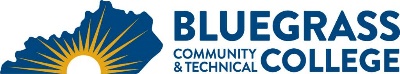 Program Coordinator: Kevin Jensen	E-mail: kevin.jensen@kctcs.edu 	Phone: (859)246-6681Program Website: https://bluegrass.kctcs.edu/education-training/program-finder/engineering-electronics-technology.aspx Student Name:		Student ID: Students need to be at KCTCS placement levels for all coursesNote:  25% of Total Program Credit Hours must be earned at Bluegrass Community and Technical College.Advisor Name:	Advisor Signature: _________________________________________Student Name:	Student Signature: ________________________________________First SemesterCreditsTermGradePrereqs/NotesELT110 Circuits I 5math placement level see instructions below ***FPX100 Fluid Power3FPX101 Fluid Power Lab2Total Semester Credit Hours10Second SemesterCreditsTermGradePrereqs/NotesEET270 Motor Controls I2Needed as prerequisite to EET270/EET271EET271 Motor Controls I Lab2Total Semester Credit Hours4Third SemesterCreditsTermGradePrereqs/NotesEET276 Programmable Logic Controllers and 2Prerequisite  EET270 Motor Controls IEET277 Programmable Logic Controllers Lab2Total Semester Credit Hours4Total Credential Hours18Special Instructions:*** MAT065 or MAT075, ACT MATH ≥ 18, COMPASS Alg ≥ 31, WBSTQ ≥ 275, KMATH ≥ 18 